撮影許可申請書令和　　年　　月　　日千葉県立美術館長　　様申請者　住所　〒氏名　　　　　　　　　　　　　　　　　　　　　　　　　　　　　　　連絡先次のとおり撮影をしたいので、申請します。１　撮影目的（詳細にご記入ください。）２　撮影日時令和　　年　　月　　日（　　）　　　　時　　分　～　　　　時　　分３　撮影場所（裏面図面のとおり）※注意事項① 美術館の腕章を貸し出すことで、撮影許可書に代えます。② 撮影場所の位置を裏面図面に示してください。③ 展示品には触れないでください。④ 所定の場所以外では飲食をしないでください。⑤ 他人の迷惑になる行為は慎んでください。⑥ 使用状況により撮影できない箇所もあります。裏面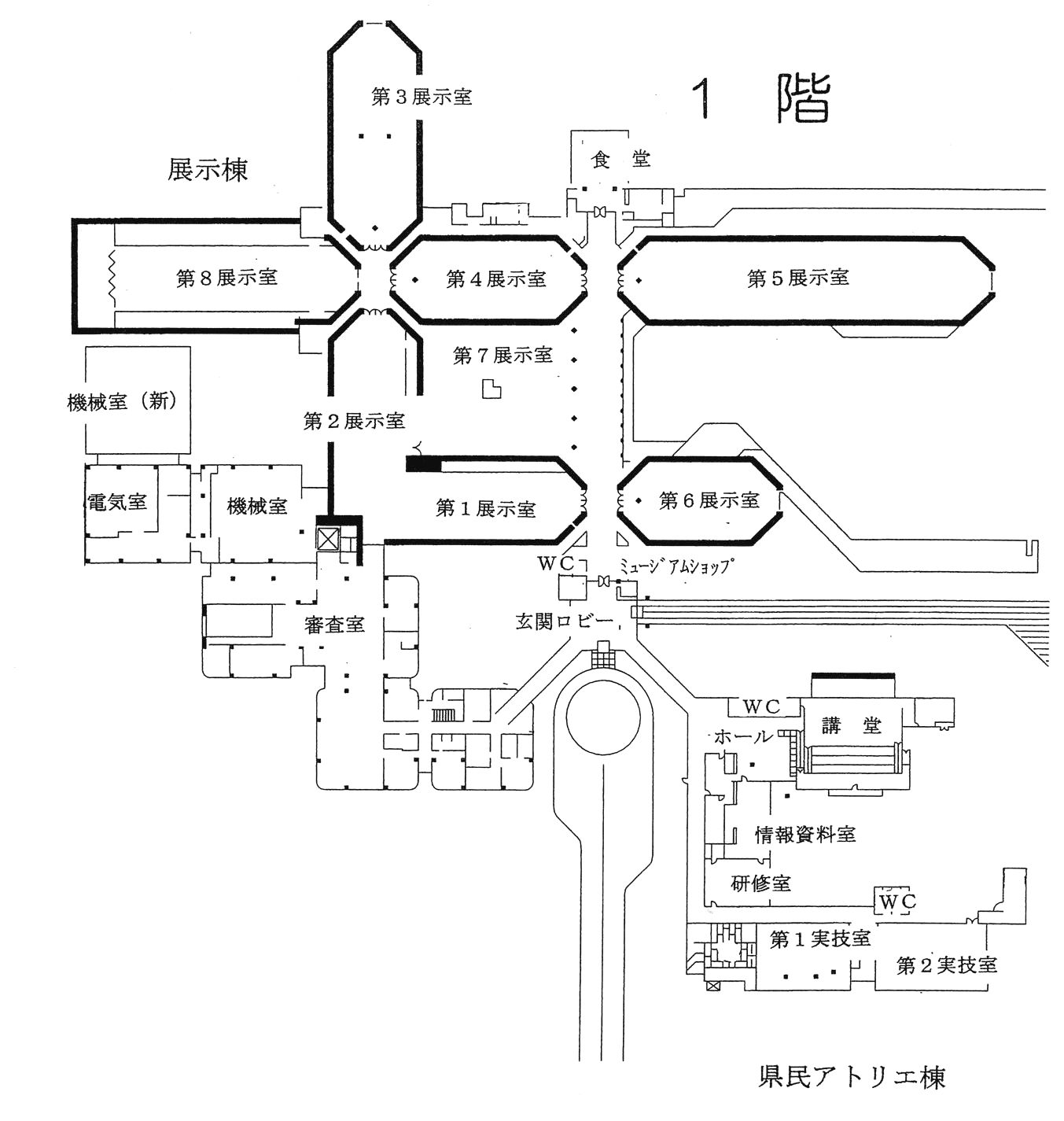 